UNIVERSIDAD AUTÓNOMA DE NAYARIT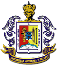 SECRETARIA DE DOCENCIATepic, Nayarit,   de Octubre de 2013MTRO. JORGE IGNACIO PEÑA GONZÁLEZSECRETARIO DE DOCENCIAPRESENTEUna vez revisadas las bases de la convocatoria 2013 para la Acreditación Institucional de Academias emitida por Secretaria de Docencia, cumpliendo con los requerimientos necesarios solicitamos la evaluación de la Academia de: __________________________, del tipo________________________, perteneciente al área de: _______________________. Así mismo se  anexan evidencias del trabajo de academias que se entregaran para su evaluación.Sin otro particular agradecemos su atención.______________________________________________________________________Nombre y Firma Coordinador del programa Académico:Nombre y Firma Coordinador  de Área o Director de Unidad Académica: